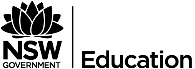 2023 HOSPITALITY COURSE DESCRIPTORSIT20316 Certificate II in HospitalityPublic Schools NSW, Tamworth RTO 901622023 HOSPITALITY COURSE DESCRIPTORSIT20316 Certificate II in HospitalityPublic Schools NSW, Tamworth RTO 901622023 HOSPITALITY COURSE DESCRIPTORSIT20316 Certificate II in HospitalityPublic Schools NSW, Tamworth RTO 901622023 HOSPITALITY COURSE DESCRIPTORSIT20316 Certificate II in HospitalityPublic Schools NSW, Tamworth RTO 901622023 HOSPITALITY COURSE DESCRIPTORSIT20316 Certificate II in HospitalityPublic Schools NSW, Tamworth RTO 90162This document may change due to Training Package and NSW Education Standards Authority (NESA) updates. Notification of variations will be made in due timeThis document may change due to Training Package and NSW Education Standards Authority (NESA) updates. Notification of variations will be made in due timeThis document may change due to Training Package and NSW Education Standards Authority (NESA) updates. Notification of variations will be made in due timeThis document may change due to Training Package and NSW Education Standards Authority (NESA) updates. Notification of variations will be made in due timeThis document may change due to Training Package and NSW Education Standards Authority (NESA) updates. Notification of variations will be made in due timeThis document may change due to Training Package and NSW Education Standards Authority (NESA) updates. Notification of variations will be made in due timeCourse: HospitalityBoard Developed Course (240 hour)Course: HospitalityBoard Developed Course (240 hour)Course: HospitalityBoard Developed Course (240 hour)2 or 4 Preliminary and/or HSC units in totalCategory B for Australian Tertiary Admission Rank (ATAR)2 or 4 Preliminary and/or HSC units in totalCategory B for Australian Tertiary Admission Rank (ATAR)2 or 4 Preliminary and/or HSC units in totalCategory B for Australian Tertiary Admission Rank (ATAR)By enrolling in a VET qualification with Public Schools NSW, Tamworth RTO 90162 you are choosing to participate in a program of study that will provide you the best possible direction towards a nationally recognised qualification. To receive this AQF VET qualification, you must meet the assessment requirements of SIT20316 Certificate II in Hospitality (Release 2) https://training.gov.au/Training/Details/SIT20316 You will also be expected to complete all requirements relevant to the HSC and adhere to the requirements of NESA. This course is accredited for the HSC and provides students with the opportunity to obtain nationally recognised vocational training. This is known as dual accreditation. To gain a full qualification, students must achieve all competencies. A statement of attainment towards the qualification is possible if at least one unit of competency is achieved.By enrolling in a VET qualification with Public Schools NSW, Tamworth RTO 90162 you are choosing to participate in a program of study that will provide you the best possible direction towards a nationally recognised qualification. To receive this AQF VET qualification, you must meet the assessment requirements of SIT20316 Certificate II in Hospitality (Release 2) https://training.gov.au/Training/Details/SIT20316 You will also be expected to complete all requirements relevant to the HSC and adhere to the requirements of NESA. This course is accredited for the HSC and provides students with the opportunity to obtain nationally recognised vocational training. This is known as dual accreditation. To gain a full qualification, students must achieve all competencies. A statement of attainment towards the qualification is possible if at least one unit of competency is achieved.By enrolling in a VET qualification with Public Schools NSW, Tamworth RTO 90162 you are choosing to participate in a program of study that will provide you the best possible direction towards a nationally recognised qualification. To receive this AQF VET qualification, you must meet the assessment requirements of SIT20316 Certificate II in Hospitality (Release 2) https://training.gov.au/Training/Details/SIT20316 You will also be expected to complete all requirements relevant to the HSC and adhere to the requirements of NESA. This course is accredited for the HSC and provides students with the opportunity to obtain nationally recognised vocational training. This is known as dual accreditation. To gain a full qualification, students must achieve all competencies. A statement of attainment towards the qualification is possible if at least one unit of competency is achieved.By enrolling in a VET qualification with Public Schools NSW, Tamworth RTO 90162 you are choosing to participate in a program of study that will provide you the best possible direction towards a nationally recognised qualification. To receive this AQF VET qualification, you must meet the assessment requirements of SIT20316 Certificate II in Hospitality (Release 2) https://training.gov.au/Training/Details/SIT20316 You will also be expected to complete all requirements relevant to the HSC and adhere to the requirements of NESA. This course is accredited for the HSC and provides students with the opportunity to obtain nationally recognised vocational training. This is known as dual accreditation. To gain a full qualification, students must achieve all competencies. A statement of attainment towards the qualification is possible if at least one unit of competency is achieved.By enrolling in a VET qualification with Public Schools NSW, Tamworth RTO 90162 you are choosing to participate in a program of study that will provide you the best possible direction towards a nationally recognised qualification. To receive this AQF VET qualification, you must meet the assessment requirements of SIT20316 Certificate II in Hospitality (Release 2) https://training.gov.au/Training/Details/SIT20316 You will also be expected to complete all requirements relevant to the HSC and adhere to the requirements of NESA. This course is accredited for the HSC and provides students with the opportunity to obtain nationally recognised vocational training. This is known as dual accreditation. To gain a full qualification, students must achieve all competencies. A statement of attainment towards the qualification is possible if at least one unit of competency is achieved.By enrolling in a VET qualification with Public Schools NSW, Tamworth RTO 90162 you are choosing to participate in a program of study that will provide you the best possible direction towards a nationally recognised qualification. To receive this AQF VET qualification, you must meet the assessment requirements of SIT20316 Certificate II in Hospitality (Release 2) https://training.gov.au/Training/Details/SIT20316 You will also be expected to complete all requirements relevant to the HSC and adhere to the requirements of NESA. This course is accredited for the HSC and provides students with the opportunity to obtain nationally recognised vocational training. This is known as dual accreditation. To gain a full qualification, students must achieve all competencies. A statement of attainment towards the qualification is possible if at least one unit of competency is achieved.Recommended Entry Requirements Students complete a VET Enrolment Form, supplying their USI and be assessed for learning support (eg LLN Robot) before the commencement of any training and assessment. Students must have completed All My Own Work before enrolling in this qualification and be work ready before work placement. Students selecting this course should be interested in working in a hospitality environment.  They should be able to use a personal digital device including a personal computer or laptop.Recommended Entry Requirements Students complete a VET Enrolment Form, supplying their USI and be assessed for learning support (eg LLN Robot) before the commencement of any training and assessment. Students must have completed All My Own Work before enrolling in this qualification and be work ready before work placement. Students selecting this course should be interested in working in a hospitality environment.  They should be able to use a personal digital device including a personal computer or laptop.Recommended Entry Requirements Students complete a VET Enrolment Form, supplying their USI and be assessed for learning support (eg LLN Robot) before the commencement of any training and assessment. Students must have completed All My Own Work before enrolling in this qualification and be work ready before work placement. Students selecting this course should be interested in working in a hospitality environment.  They should be able to use a personal digital device including a personal computer or laptop.Recommended Entry Requirements Students complete a VET Enrolment Form, supplying their USI and be assessed for learning support (eg LLN Robot) before the commencement of any training and assessment. Students must have completed All My Own Work before enrolling in this qualification and be work ready before work placement. Students selecting this course should be interested in working in a hospitality environment.  They should be able to use a personal digital device including a personal computer or laptop.Recommended Entry Requirements Students complete a VET Enrolment Form, supplying their USI and be assessed for learning support (eg LLN Robot) before the commencement of any training and assessment. Students must have completed All My Own Work before enrolling in this qualification and be work ready before work placement. Students selecting this course should be interested in working in a hospitality environment.  They should be able to use a personal digital device including a personal computer or laptop.Recommended Entry Requirements Students complete a VET Enrolment Form, supplying their USI and be assessed for learning support (eg LLN Robot) before the commencement of any training and assessment. Students must have completed All My Own Work before enrolling in this qualification and be work ready before work placement. Students selecting this course should be interested in working in a hospitality environment.  They should be able to use a personal digital device including a personal computer or laptop.Tourism, Travel and Hospitality Training Package (SIT 1.2)    Units of CompetencyTourism, Travel and Hospitality Training Package (SIT 1.2)    Units of CompetencyTourism, Travel and Hospitality Training Package (SIT 1.2)    Units of CompetencyTourism, Travel and Hospitality Training Package (SIT 1.2)    Units of CompetencyTourism, Travel and Hospitality Training Package (SIT 1.2)    Units of CompetencyTourism, Travel and Hospitality Training Package (SIT 1.2)    Units of CompetencyCoreBSBWOR203 	Work effectively with othersSITXCOM002	Show social and cultural sensitivitySITXWHS001	Participate in safe work practicesSITHIND002	Source and use information on the Hospitality IndustrySITXCCS003	Interact with customersSITHIND003 	Use hospitality skills effectivelyCoreBSBWOR203 	Work effectively with othersSITXCOM002	Show social and cultural sensitivitySITXWHS001	Participate in safe work practicesSITHIND002	Source and use information on the Hospitality IndustrySITXCCS003	Interact with customersSITHIND003 	Use hospitality skills effectivelyCoreBSBWOR203 	Work effectively with othersSITXCOM002	Show social and cultural sensitivitySITXWHS001	Participate in safe work practicesSITHIND002	Source and use information on the Hospitality IndustrySITXCCS003	Interact with customersSITHIND003 	Use hospitality skills effectivelyElectives SITXFSA001	Use hygienic practices for food safetySITHFAB004	Prepare and serve non-alcoholic beveragesSITHFAB005	Prepare and serve espresso coffeeSITHFAB007	Serve food and beverageSITXFSA002	Participate in safe food handling practicesBSBSUS201 	Participate in environmentally sustainable work practicesBSBCMM201 	Communicate in the workplace
Electives SITXFSA001	Use hygienic practices for food safetySITHFAB004	Prepare and serve non-alcoholic beveragesSITHFAB005	Prepare and serve espresso coffeeSITHFAB007	Serve food and beverageSITXFSA002	Participate in safe food handling practicesBSBSUS201 	Participate in environmentally sustainable work practicesBSBCMM201 	Communicate in the workplace
Electives SITXFSA001	Use hygienic practices for food safetySITHFAB004	Prepare and serve non-alcoholic beveragesSITHFAB005	Prepare and serve espresso coffeeSITHFAB007	Serve food and beverageSITXFSA002	Participate in safe food handling practicesBSBSUS201 	Participate in environmentally sustainable work practicesBSBCMM201 	Communicate in the workplace
Students may apply for Recognition of Prior Learning (RPL) and /or credit transfer before delivery, provided suitable evidence is submitted.Students may apply for Recognition of Prior Learning (RPL) and /or credit transfer before delivery, provided suitable evidence is submitted.Students may apply for Recognition of Prior Learning (RPL) and /or credit transfer before delivery, provided suitable evidence is submitted.Students may apply for Recognition of Prior Learning (RPL) and /or credit transfer before delivery, provided suitable evidence is submitted.Students may apply for Recognition of Prior Learning (RPL) and /or credit transfer before delivery, provided suitable evidence is submitted.Students may apply for Recognition of Prior Learning (RPL) and /or credit transfer before delivery, provided suitable evidence is submitted.Pathways to Industry - Skills gained in this course transfer to other occupationsPathways to Industry - Skills gained in this course transfer to other occupationsPathways to Industry - Skills gained in this course transfer to other occupationsPathways to Industry - Skills gained in this course transfer to other occupationsPathways to Industry - Skills gained in this course transfer to other occupationsPathways to Industry - Skills gained in this course transfer to other occupationsWorking within the hospitality industry involvesorganising information and records in both paper and electronic formscustomer (client) service Working within the hospitality industry involvesorganising information and records in both paper and electronic formscustomer (client) service Working within the hospitality industry involvesorganising information and records in both paper and electronic formscustomer (client) service teamwork  using technologiescreating documents teamwork  using technologiescreating documents teamwork  using technologiescreating documents Examples of occupations in the hospitality industry:Examples of occupations in the hospitality industry:Examples of occupations in the hospitality industry:Examples of occupations in the hospitality industry:Examples of occupations in the hospitality industry:Examples of occupations in the hospitality industry:café attendantcafé attendantcatering assistantcatering assistantcatering assistantfood and beverage attendantMandatory HSC Course RequirementsStudents must complete 240 indicative hours of course work and a minimum of 70 hours work placement. Students who do not meet these requirements will be `N` determined as required by NESA.External Assessment (optional HSC examination for ATAR purposes)The Higher School Certificate examination for Hospitality is only available after completion of 240 indicative hours and will involve a written examination consisting of multiple-choice, short answers and extended response items. The examination is independent of the competency-based assessment undertaken during the course and has no impact on the eligibility of a student to receive a vocational qualification.Mandatory HSC Course RequirementsStudents must complete 240 indicative hours of course work and a minimum of 70 hours work placement. Students who do not meet these requirements will be `N` determined as required by NESA.External Assessment (optional HSC examination for ATAR purposes)The Higher School Certificate examination for Hospitality is only available after completion of 240 indicative hours and will involve a written examination consisting of multiple-choice, short answers and extended response items. The examination is independent of the competency-based assessment undertaken during the course and has no impact on the eligibility of a student to receive a vocational qualification.Mandatory HSC Course RequirementsStudents must complete 240 indicative hours of course work and a minimum of 70 hours work placement. Students who do not meet these requirements will be `N` determined as required by NESA.External Assessment (optional HSC examination for ATAR purposes)The Higher School Certificate examination for Hospitality is only available after completion of 240 indicative hours and will involve a written examination consisting of multiple-choice, short answers and extended response items. The examination is independent of the competency-based assessment undertaken during the course and has no impact on the eligibility of a student to receive a vocational qualification.Mandatory HSC Course RequirementsStudents must complete 240 indicative hours of course work and a minimum of 70 hours work placement. Students who do not meet these requirements will be `N` determined as required by NESA.External Assessment (optional HSC examination for ATAR purposes)The Higher School Certificate examination for Hospitality is only available after completion of 240 indicative hours and will involve a written examination consisting of multiple-choice, short answers and extended response items. The examination is independent of the competency-based assessment undertaken during the course and has no impact on the eligibility of a student to receive a vocational qualification.Mandatory HSC Course RequirementsStudents must complete 240 indicative hours of course work and a minimum of 70 hours work placement. Students who do not meet these requirements will be `N` determined as required by NESA.External Assessment (optional HSC examination for ATAR purposes)The Higher School Certificate examination for Hospitality is only available after completion of 240 indicative hours and will involve a written examination consisting of multiple-choice, short answers and extended response items. The examination is independent of the competency-based assessment undertaken during the course and has no impact on the eligibility of a student to receive a vocational qualification.Mandatory HSC Course RequirementsStudents must complete 240 indicative hours of course work and a minimum of 70 hours work placement. Students who do not meet these requirements will be `N` determined as required by NESA.External Assessment (optional HSC examination for ATAR purposes)The Higher School Certificate examination for Hospitality is only available after completion of 240 indicative hours and will involve a written examination consisting of multiple-choice, short answers and extended response items. The examination is independent of the competency-based assessment undertaken during the course and has no impact on the eligibility of a student to receive a vocational qualification.Competency-Based AssessmentStudents in this course work to develop the competencies, skills and knowledge described by each unit of competency listed above. To be assessed as competent a student must demonstrate to a qualified assessor the competency requirements for performance and knowledge of the units/s of competency.Appeals and Complaints  Students may lodge a complaint or an appeal about a decision (including assessment decisions) through the VET trainer. Competency-Based AssessmentStudents in this course work to develop the competencies, skills and knowledge described by each unit of competency listed above. To be assessed as competent a student must demonstrate to a qualified assessor the competency requirements for performance and knowledge of the units/s of competency.Appeals and Complaints  Students may lodge a complaint or an appeal about a decision (including assessment decisions) through the VET trainer. Competency-Based AssessmentStudents in this course work to develop the competencies, skills and knowledge described by each unit of competency listed above. To be assessed as competent a student must demonstrate to a qualified assessor the competency requirements for performance and knowledge of the units/s of competency.Appeals and Complaints  Students may lodge a complaint or an appeal about a decision (including assessment decisions) through the VET trainer. Competency-Based AssessmentStudents in this course work to develop the competencies, skills and knowledge described by each unit of competency listed above. To be assessed as competent a student must demonstrate to a qualified assessor the competency requirements for performance and knowledge of the units/s of competency.Appeals and Complaints  Students may lodge a complaint or an appeal about a decision (including assessment decisions) through the VET trainer. Competency-Based AssessmentStudents in this course work to develop the competencies, skills and knowledge described by each unit of competency listed above. To be assessed as competent a student must demonstrate to a qualified assessor the competency requirements for performance and knowledge of the units/s of competency.Appeals and Complaints  Students may lodge a complaint or an appeal about a decision (including assessment decisions) through the VET trainer. Competency-Based AssessmentStudents in this course work to develop the competencies, skills and knowledge described by each unit of competency listed above. To be assessed as competent a student must demonstrate to a qualified assessor the competency requirements for performance and knowledge of the units/s of competency.Appeals and Complaints  Students may lodge a complaint or an appeal about a decision (including assessment decisions) through the VET trainer. Course Cost: Preliminary - $170 	HSC - $90Additional costs: HLTAID011 Provide first aid course Course Cost: Preliminary - $170 	HSC - $90Additional costs: HLTAID011 Provide first aid course Course Cost: Preliminary - $170 	HSC - $90Additional costs: HLTAID011 Provide first aid course Course Cost: Preliminary - $170 	HSC - $90Additional costs: HLTAID011 Provide first aid course RefundsRefund Arrangements on a pro-rata basis. Please refer to your school refund policyRefundsRefund Arrangements on a pro-rata basis. Please refer to your school refund policyA school-based traineeship is available in this course, for more information: https://education.nsw.gov.au/public-schools/career-and-study-pathways/school-based-apprenticeships-and-traineeshipsA school-based traineeship is available in this course, for more information: https://education.nsw.gov.au/public-schools/career-and-study-pathways/school-based-apprenticeships-and-traineeshipsA school-based traineeship is available in this course, for more information: https://education.nsw.gov.au/public-schools/career-and-study-pathways/school-based-apprenticeships-and-traineeshipsA school-based traineeship is available in this course, for more information: https://education.nsw.gov.au/public-schools/career-and-study-pathways/school-based-apprenticeships-and-traineeshipsA school-based traineeship is available in this course, for more information: https://education.nsw.gov.au/public-schools/career-and-study-pathways/school-based-apprenticeships-and-traineeshipsA school-based traineeship is available in this course, for more information: https://education.nsw.gov.au/public-schools/career-and-study-pathways/school-based-apprenticeships-and-traineeshipsExclusions: VET course exclusions can be checked on the  NESA  website at http://educationstandards.nsw.edu.au/wps/portal/nesa/11-12/stage-6-learning-areas/vet/course-exclusionsExclusions: VET course exclusions can be checked on the  NESA  website at http://educationstandards.nsw.edu.au/wps/portal/nesa/11-12/stage-6-learning-areas/vet/course-exclusionsExclusions: VET course exclusions can be checked on the  NESA  website at http://educationstandards.nsw.edu.au/wps/portal/nesa/11-12/stage-6-learning-areas/vet/course-exclusionsExclusions: VET course exclusions can be checked on the  NESA  website at http://educationstandards.nsw.edu.au/wps/portal/nesa/11-12/stage-6-learning-areas/vet/course-exclusionsExclusions: VET course exclusions can be checked on the  NESA  website at http://educationstandards.nsw.edu.au/wps/portal/nesa/11-12/stage-6-learning-areas/vet/course-exclusionsExclusions: VET course exclusions can be checked on the  NESA  website at http://educationstandards.nsw.edu.au/wps/portal/nesa/11-12/stage-6-learning-areas/vet/course-exclusions2023 Course Descriptor SIT20316 Certificate II in Hospitality Public Schools NSW, Tamworth RTO 90162           V1.2   Updated March 2022   Disclaimer: If you require accessible documents, please contact your VET coordinator for support2023 Course Descriptor SIT20316 Certificate II in Hospitality Public Schools NSW, Tamworth RTO 90162           V1.2   Updated March 2022   Disclaimer: If you require accessible documents, please contact your VET coordinator for support2023 Course Descriptor SIT20316 Certificate II in Hospitality Public Schools NSW, Tamworth RTO 90162           V1.2   Updated March 2022   Disclaimer: If you require accessible documents, please contact your VET coordinator for support2023 Course Descriptor SIT20316 Certificate II in Hospitality Public Schools NSW, Tamworth RTO 90162           V1.2   Updated March 2022   Disclaimer: If you require accessible documents, please contact your VET coordinator for support2023 Course Descriptor SIT20316 Certificate II in Hospitality Public Schools NSW, Tamworth RTO 90162           V1.2   Updated March 2022   Disclaimer: If you require accessible documents, please contact your VET coordinator for support2023 Course Descriptor SIT20316 Certificate II in Hospitality Public Schools NSW, Tamworth RTO 90162           V1.2   Updated March 2022   Disclaimer: If you require accessible documents, please contact your VET coordinator for support